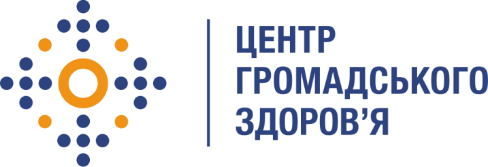 Державна установа
«Центр громадського здоров’я Міністерства охорони здоров’я України» оголошує конкурс на посаду головного фахівця з управління персоналом в рамках програми Глобального фонду прискорення прогресу у зменшенні тягаря туберкульозу та ВІЛ-інфекції в України»Назва позиції: Головний фахівець з управління персоналомІнформація щодо установи:Головним завданнями Державної установи «Центр громадського здоров’я Міністерства охорони здоров’я України» (далі – Центр) є діяльність у сфері громадського здоров’я. Центр виконує лікувально-профілактичні, науково-практичні та організаційно-методичні функції у сфері охорони здоров’я з метою забезпечення якості лікування хворих на cоціально-небезпечні захворювання, зокрема ВІЛ/СНІД, туберкульоз, наркозалежність, вірусні гепатити тощо, попередження захворювань в контексті розбудови системи громадського здоров’я. Центр приймає участь в розробці регуляторної політики і взаємодіє з іншими міністерствами, науково-дослідними установами, міжнародними установами та громадськими організаціями, що працюють в сфері громадського здоров’я та протидії соціально небезпечним захворюванням.Завдання:Прийом, переведення і звільнення працівників згідно КЗпПОптимізація, автоматизація та впровадження змін в процеси ведення кадрового облікуАудит і впорядкування роботи всіх ділянок роботи з обліку персоналу (особові справи, трудові книжки, картки П-2, накази, графік відпусток, облік відпусток та ін.)Організація  своєчасної подачі інформації для розрахунку заробітної плати та інших видів виплат співробітникамОрганізація і контроль оформлення, обліку і зберігання облікових документів по персоналуПідготовка наказів, розробка регламентів, положень, інших нормативних документів з кадрових питаньСупровід перевірок державних органівФормування та ведення штатного розкладу та табелю Участь в розробці політик і заходів компанії в області кадрового діловодстваЗабезпечення інформаційної підтримки співробітників з питань трудових відносинВедення військового обліку згідно законодавства Участь в проектах відділу управління персоналомВимоги до професійної компетентності:Вища освітаДосвід роботи за спеціальністю від 5 роківВідмінне знання законодавства України про працю, досвід використання на практиціДосвід впровадження і автоматизації системи кадрового адмініструванняОрганізація системи обліку кадрів, формування кадрової документації, удосконалення роботи з кадрами відповідно до вимог сучасної кадрової політикиДосвід оформлення, ведення і зберігання документації, пов'язаної з кадрами і їх рухомДосвід організації табельного облікуЗнання методів обліку руху кадрів, порядок складання встановленої звітностіВпевнений користувач ПК (MS Office), 1С: Підприємство 8.3Резюме мають бути надіслані електронною поштою на електронну адресу: vacancies@phc.org.ua. В темі листа, будь ласка, зазначте: «188 - 2022 Головний фахівець з управління персоналом».Термін подання документів – до 27 липня 2022 року, реєстрація документів 
завершується о 18:00.За результатами відбору резюме успішні кандидати будуть запрошені до участі у співбесіді. У зв’язку з великою кількістю заявок, ми будемо контактувати лише з кандидатами, запрошеними на співбесіду. Умови завдання та контракту можуть бути докладніше обговорені під час співбесіди.Державна установа «Центр громадського здоров’я Міністерства охорони здоров’я України» залишає за собою право повторно розмістити оголошення про конкурс, скасувати конкурс, запропонувати договір з іншою тривалістю.